Приложение 1к Положению о нагрудном знаке «Почетный работник машиностроения» Министерства промышленности и торговли Донецкой Народной Республики (пункт 4)Образец нагрудного знака«Почетный работник машиностроения»Министерства промышленности и торговли Донецкой Народной Республики  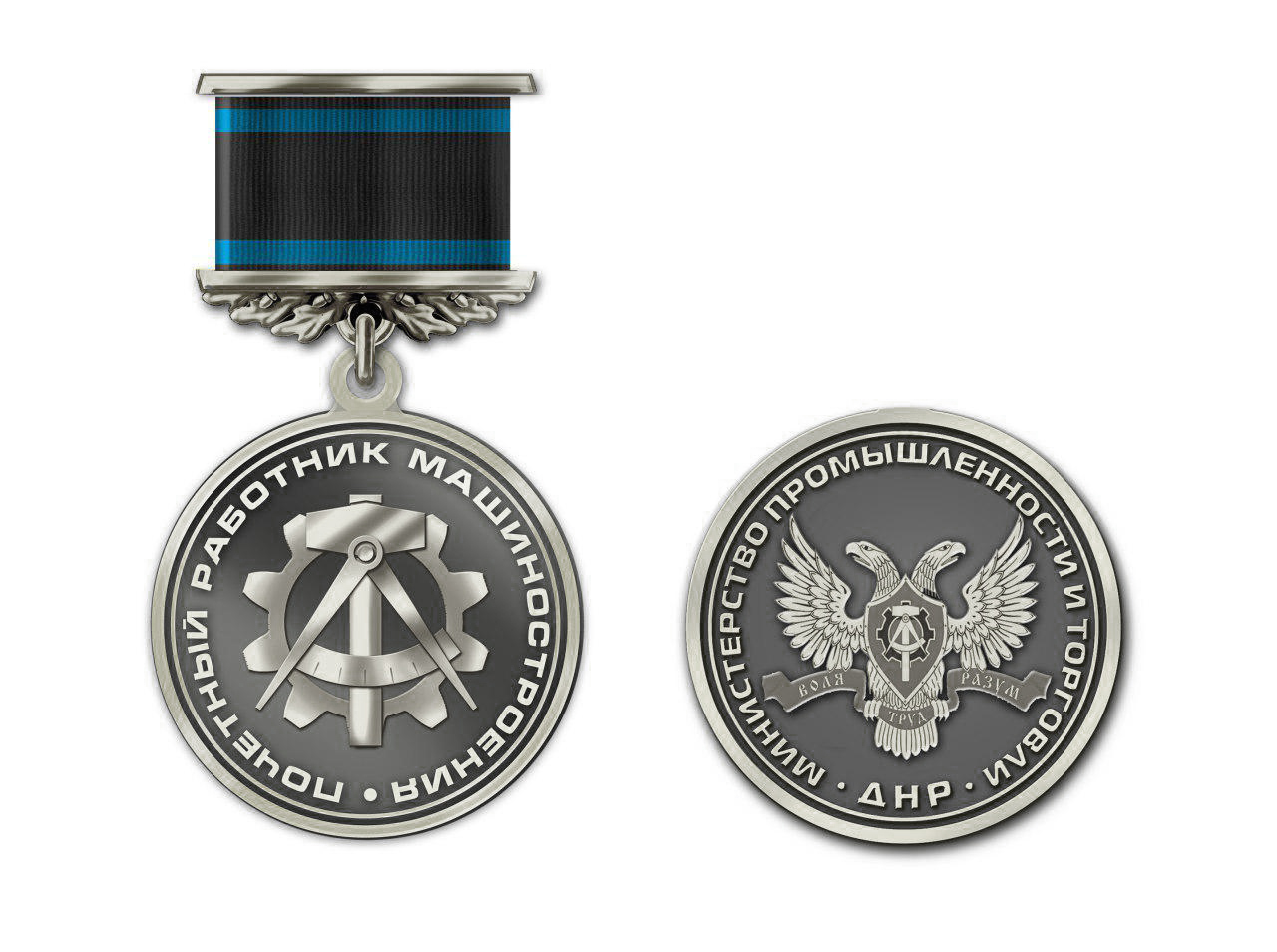 